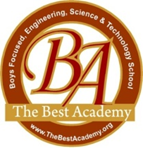 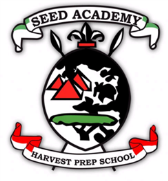 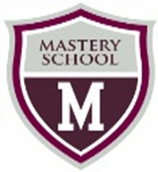 The Harvest Network of SchoolsHarvest Preparatory School/Best Academy/Mastery SchoolBehavior Interventionist (Elementary & Middle School)Position Reports to: School PrincipalPosition Description:The Behavior Specialist is under the direction of the Student Support Services Department and is responsible for the behavior assessments of students and generating and implementing behavior plans to remediate behavior and social problems for students in general and special education programs.Duties and Responsibilities:Plan and conduct functional behavioral assessmentsWork as a team member in writing behavior intervention plansWork with the team in planning, developing and implementing behavioral intervention programs including strategies.Confer with parents, administrators, testing specialists, social workers, and other professionals to develop individualized education programs (IEPs) when working with Special Education students.Serve as  a member of the Crisis Team on a rotation for the K-8Develop and maintain data on students K-8 Coordinate and conduct individual parent education and counselling sessions with members of the Related Services TeamAssist with case management and team problem-solving with other district personnel and other appropriate professionals on a regular basis.Other duties as neededMinimum Qualifications:Some college credits from a regionally or nationally accredited universityTraining in verbal de-escalation (PREPARE, CPI, etc)Knowledge and training in effective behavioral strategies for studentsExperience in working as a part of a team to develop and support implementation of intervention plans1 or more years of experience working with students who have experienced childhood traumaExperience in creating and maintaining confidential student dataStrong organizational skills and the ability to prioritizeStrong and professional work ethicPrior experience showing an ability to remain calm, caring and open-mindedPreferred Qualifications:Bachelor’s Degree in social work, guidance counselor, school psychology or related fieldAt least 1-2 years’ experience working in a collaborate environment that requires decision making, critical thinking and detailed written documentation/record keeping. Skills and capabilities required:Ability to interact with students K-8- physical engagement, mobility throughout the building.  Reasonable accommodations may be made to enable individuals with disabilities to perform the essential tasks. Equipment requirement:A smart phone for the use of mobile applicationsSalary:$18.00 - $28.00